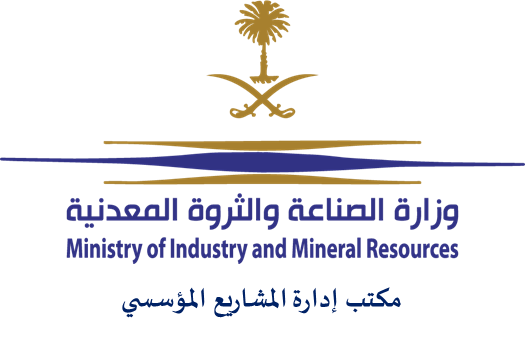 Importer/Manufacturer DeclarationThis form shall be filled out on official paper by any of the local manufacturer or importerLocal manufacturer/Importer detail:Facility Name:Trade License/Industrial License Number:Address:Factory/Warehouse address (google maps)Contact Person:MailNumber:Product Details:Product Brand:  		                          Country of Origin:HS Code:			                          Country of Export:Product DescriptionExporter details:Facility Name: 			Country:Phone Number: 		Mail:I hereby declare that the above details are accurate.Responsible Person: Company Name/Factory: Signature: 				  Date: Notes:**Once the form details are filled are and delivered to the Ministry, the Ministry will send the approval via e-mail (...@mim.gov.sa) to the manufacturer or the importing facility - indicating the barcode issued by the ministry -.**The Ministry will be verifying data including e-mail and barcodes at the factories before product distribution, and at the outlets for imported products.